Uniwersytet Rzeszowski
Dziekanat Kolegium Nauk Humanistycznych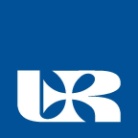 DZIENNIK PRAKTYKFILOLOGIA POLSKASPECJALNOŚĆ NAUCZYCIELSKAImię i nazwisko studenta: ………………………………………………………………………………………….Nazwa praktyki: Praktyka ciągła z języka polskiego w szkole podstawowejRok studiów, semestr, forma studiów: ………………………………………………………………………..Rok akademicki: …………………………… Nr albumu: ……………………………………………………….Miejsce odbywania praktyki (adres i telefon):…………………………………………………………………………………………………………………………………………………………………………………………………………………………………………………….………………………………………………………………………………………………………………………………………………………………..Termin odbywania praktyki:……………………………………………………………………………………………………………………….Liczba godzin praktyki:………………………………………………………………………………………….Imię i nazwisko opiekuna praktyki: …………………………………………………………………………………………………………………………Dane kontaktowe do Instytutu Polonistyki i Dziennikarstwa:Instytut Polonistyki i DziennikarstwaUniwersytet Rzeszowskiul. Rejtana 16 c35-959 Rzeszówtel. (17) 872 12 30Koordynator praktyk specjalności nauczycielskiej:dr hab. Dorota Karkut, prof. URtel. (17) 872 12 40Wytycznew sprawie praktyki ciągłej z języka polskiego w szkole podstawowejdla studentów II roku filologii polskiej (studia stacjonarne 1. stopnia)1.W ramach przygotowania zawodowego studenci kierunku: filologia polska po II roku studiów stacjonarnych 1. stopnia zaliczają praktykę ciągłą z języka polskiego w szkole podstawowej w wymiarze 30 godzin (18 lekcji prowadzonych i 12 godzin hospitacji).2. Wymogi infrastrukturalne, w tym dotyczące sprzętu informatycznego i stosownego oprogramowania, które powinny być spełnione przez instytucję zapewniającą przebieg praktyk:– pracownia polonistyczna, komputer z dostępem do Internetu, rzutnik i ekran, oprogramowanie Microsoft Office 365, Microsoft Teams, dostęp do oferowanej przez wydawnictwa obudowy metodycznej dla nauczycieli: e-podręczników, podręczników multimedialnych, kart pracy, plansz interaktywnych; tablica interaktywna z oprogramowaniem do nauczania języka polskiego (opcjonalnie).3. Najpóźniej na 3 tygodnie przed rozpoczęciem praktyk student ma obowiązek dostarczyć do sekcji praktyk zaświadczenie o niekaralności (z Krajowego Rejestru Karnego). Student zobowiązany jest także do zawarcia ubezpieczenia w zakresie następstw nieszczęśliwych wypadków (NNW) na okres trwania praktyk, we własnym zakresie i na własny koszt. Brak dostarczenia do sekcji praktyk zaświadczenia o niekaralności oraz brak zawarcia przez studenta umowy ubezpieczenia uniemożliwia odbycie praktyki programowej. 4.  Podstawową formą uczestniczenia w praktyce jest prowadzenie i hospitowanie lekcji języka polskiego, a  także analiza zajęć przygotowywanych oraz już odbytych z nauczycielem  – opiekunem. 5. Zadania praktyki ciągłej sytuują się wokół następujących zagadnień:• prowadzenie i hospitowanie lekcji języka polskiego zgodnie z ustalonym wymiarem;• organizacja, wyposażenie i wykorzystanie pracowni języka polskiego;• planowanie, organizacja i przygotowanie zajęć lekcyjnych (z uwzględnieniem pracy z uczniami o specjalnych potrzebach edukacyjnych);• zapoznanie się z realizowanym przez opiekuna programem nauczania języka polskiego, analiza podręczników, rozpoznanie w zakresie dostępnych materiałów dydaktycznych, publikacji metodycznych, czasopism polonistycznych, przykładowych testów i sprawdzianów.6. Na początku praktyki student wspólnie z nauczycielem – opiekunem ustala plan praktyki i sporządza harmonogram zajęć.7. Student prowadzi Dziennik praktyk oraz sporządza notatki hospitacyjne. Przed prowadzeniem każdej lekcji student ma obowiązek przygotować konspekt i przedłożyć go opiekunowi do akceptacji.8. W ostatnim dniu praktyki nauczyciel wraz ze studentem omawia przebieg i dokonuje podsumowania wyników praktyki.9. Po zakończeniu praktyki opiekun przygotowuje stosowną opinię (Arkusz uwag i spostrzeżeń) na temat predyspozycji kandydata do pracy w zawodzie nauczycielskim. Dokument ten potwierdza dyrektor szkoły stosowną pieczęcią i podpisem. Opinia razem z pozostałą zgromadzoną dokumentacją (Zaświadczenie o odbyciu programowej praktyki zawodowej (załącznik nr 1), Dziennik praktyk z potwierdzeniem odbycia poszczególnych zajęć, notatki hospitacyjne i komplet konspektów) stanowią podstawę do zaliczenia praktyki przez koordynatora praktyki.10. Po zaliczeniu praktyki przez koordynatora Zaświadczenie o odbyciu programowej praktyki zawodowej  (załącznik nr 1), Arkusz  uwag i spostrzeżeń oraz Dziennik praktyk zostaną  przekazane do Sekcji Toku Studiów Dziekanatu w celu dołączenia do teczki akt osobowych studenta.11. Sprawami związanymi z zawieraniem umów i wynagradzaniem opiekunów zajmuje się Sekcja Praktyk Studenckich  Dziekanatu Kolegium Nauk Humanistycznych Uniwersytetu Rzeszowskiego, al. mjr. W. Kopisto 2b, 35-315 Rzeszów, budynek A3, pokój 6, mgr Monika Kuźniar, e-mail: mkuzniar@ur.edu.pl, tel. 17 872 29 16.EFEKTY UCZENIA SIĘPraktyka ciągła z języka polskiego w szkole podstawowejNazwa kierunku studiów: filologia polska, specjalność nauczycielskaPoziom kształcenia: studia 1. stopnia, studia stacjonarnePRZEBIEG  PRAKTYKIPodpis studenta/ki	Podpis opiekuna praktyki…………………………………	               …………………………………………	     			……………………………………………	     Podpis i pieczęć dyrektora instytucji………………………………………….Miejscowość, data       EK (efekt uczenia się)Treść efektu uczenia się zdefiniowanego dla przedmiotu Odniesienie do efektów  kierunkowych EK_01student/ka zna zadania dydaktyczne realizowane na lekcjach języka polskiego w szkole podstawowej NW12EK_02student/ka prezentuje uporządkowaną wiedzę dotyczącą organizacji pracy dydaktycznej nauczyciela polonisty, m.in.  podstawy programowej i programów nauczania języka polskiego w szkołach podstawowychNW15EK_03student/ka wdraża wiedzę z językoznawstwa, historii literatury, teorii literatury i kultury narodowej w nauczaniu języka polskiego w szkole podstawowejNU6EK_04student porządkuje rozszerzoną wiedzę o metodach nauczania oraz dobrych praktykach, wyciąga wnioski z hospitowanych lekcjiNU2EK_05student projektuje ciekawe scenariusze zajęć polonistycznychNU2, NU13EK_06student potrafi organizować (zaplanować i przeprowadzić) proces uczenia się innych osóbNU6, NU15EK_07student identyfikuje i rozstrzyga zaobserwowane podczas praktyki zdarzenia oraz dylematy związane z wykonywaniem zawoduNK1EK_08student rozumie potrzebę skutecznego współdziałania z opiekunem praktyki w celu rozwoju zawodowegoNK7DataLiczba godzinWykonywane zajęcia/ tematy lekcji Informacjao osiągniętychefektach (symbol)Podpis studentaRazem(liczba godzin):